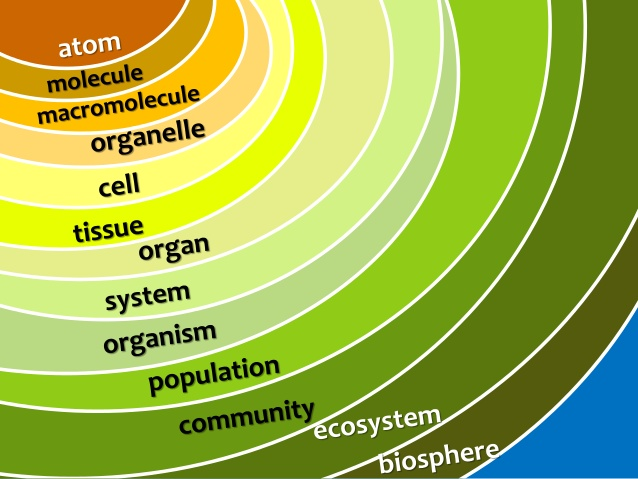 MSEE Senior Level Life Science 2018-2019Life is complicated, messy, extraordinary, and beautiful. Over the course of 16 weeks, we will traverse the hierarchy of life to discover the similarities and difference among living things, and how those characteristics shape the biosphere of our planet.   OctNovDecJanFebMarchAprilMayThe Nature of Science– Introduction to Life ScienceOrganization & Development of Living OrganismsHeredity & Reproduction Heredity & Reproduction Diversity and Evolution of Living Organisms Diversity and Evolution of Living Organisms Diversity and Evolution of Living Organisms Interdependence 10/3 – What is Science? Misconceptions and the scientific process.11/7 –  What does it mean to be alive? Animal cells. 12/5  - DNA, genes and chromosomes1/2  - Genetic mutation and variation  2/6 – Speciation 3/6 –Animal classification: We’re all tubes 4/3 – Comparative anatomy & physiology5/1  - Ecosystem Dynamics 10/17 – What makes life possible on Earth? H2O is only half the story.  11/21 –  Plant cells and photosynthesis12/19 – Reproduction on a cellular level 1/16 -   Adaptation and natural selection2/20  - Fossils and Homologus Scructures3/20 -  Comparative anatomy & physiology 4/17 – Animal behavior5/15 – Humans’ role in the ecosystem